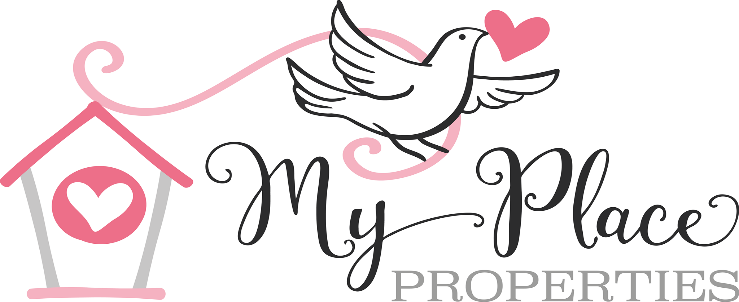 Landlord Application FormApplicant’s DeclarationI declare that the information I have given is true and correct.I understand the information given to My Place Properties is confidential and will be dealt with in accordance with the Data Protection Act 1998.Signed ___________________________________________________ Date ___/___/___(Applicant)About the ApplicantAbout the ApplicantFull Name of ownerDate of BirthNI No:Current Address:Contact Telephone No:EmailRSW License number: (if applicable) Please provide details of an alternative contact for emergencies Please provide details of an alternative contact for emergencies Name:Contact:Address:Rental Property InformationRental Property InformationRental Property Address:Rental Property Address:Property Type:Bedrooms:Furnishing:General Condition:Garden (approx. size):Parking:What type of heating?Current energy supplier:Council tax Band:Rental amount:                                                          Per month/four weekly/Per weekDeposit Amount:Would you accept? YES (please tick)NO (please tick)PetsChildrenHousing BenefitsSmokersYES (please tick)NO (please tick)Is your property registered with Rent Smart Wales?Please provide evidenceDo you hold a current rent smart wales License? Please provide evidence of your license numberDoes the property have a current electrical certificate? Please provide us with original copiesDoes the property have a current Gas safety certificate?Please provide us with original copiesDoes the property have a current Energy Performance Certificate? Please provide us with original copiesPlease provide details of your current employer (if applicable)Please provide details of your current employer (if applicable)NameContact:AddressEqual Opportunities Monitoring(this information is confidential and will only be used to help provide equal opportunities for everyone)Equal Opportunities Monitoring(this information is confidential and will only be used to help provide equal opportunities for everyone)EthnicityNationalityFirst language